普通物理學甲下課程筆記一、電磁學之電學庫倫定律授課教師：台灣大學物理系　易富國教授
筆記編寫：台灣大學物理系　曾芝寅助理
編者信箱：r01222076@ntu.edu.tw
上課學期：98學年度第二學期

本著作係採用創用 CC 姓名標示-非商業性-相同方式分享 3.0 台灣 授權條款授權.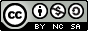 電磁作用生活中大多數的物理現象皆是電磁作用。包括原子核和電子之間的作用 (原子、分子間的作用) ，是庫倫(靜電)作用。支配電磁作用的原理是馬克斯威爾四大方程式。其中支配靜電現象的定律就是庫倫──高斯定律。庫倫 (靜電) 作用一個扭秤實驗。      支配靜電作用的定律──庫倫定律 為庫倫常數，靜電學的比例常數。電荷單位：庫倫1 mole 氫離子 (質子) 之電量，定為96500庫倫。(來自法拉第的電解定律，1834 年)1個氫離子 (質子) 之電量，定為  庫倫。(來自密立根油滴實驗，1909年)平方反比：庫倫定律中的距離平方反比 (  ) ，或許受到牛頓萬有引力定律的啟發。然而實驗上必定帶有誤差，而物理上只能寫下 。隨著卡文迪許 (Cavendish) 實驗給出 ，現精確度可達 ，依然正確。此後我們採用平方反比。(見第四講)各種電荷安排之作用離散型分布電荷連續型分布電荷電場場的概念，是於19世紀上的一個貢獻深遠的想法。靜電力源自空間中的小電荷 ，有 。定義電場：描述空間性質的物理量  ，降低  的影響。因此有：離散型分布電荷 連續型分布電荷 以下就常見的電荷安排來計算電場：單一電荷電量  ，位置 若將上圖的箭頭沿著指向連起來，就變成了電力線。多個電荷：各點電荷所生電場加總即可。線電荷分布線電荷密度 (單位長度電荷量)  (平行電荷線方向抵銷)有 , 應用：測量輻射線量的蓋格計數器。面電荷分布面電荷密度 (單位面積電荷量) 利用線電荷的結果，  (平行電荷面方向抵銷)有 , , ，引進常數  (一個均勻的電場，與距離  無關)這是一個重要的例子，將經常使用。應用：(平行板) 電容由正、負面電荷電板組成之電容：藍箭頭代表正電板產生之電場，黃箭頭代表負電板產生之電場。應用面電荷結果，得